CAMARA MUNICIPAL DE SANTA BRANCA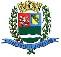 SECRETARIA DE FINANÇAS - CNPJ.01.958.948/0001-17PCA AJUDANTE BRAGA 108 CENTRO SANTA BRANCAData: 02/03/2018 14:49:57Transparência de Gestão Fiscal - LC 131 de 27 de maio 2009	Sistema CECAM (Página: 1 / 2)Empenho	Processo	CPF/CNPJ	Fornecedor	Descrição	Mod. Lic.	Licitação	Valor Empenhado	Valor Liquidado	Valor PagoMovimentação do dia 20 de Fevereiro de 201801.00.00 - PODER LEGISLATIVO01.01.00 - CAMARA MUNICIPAL01.01.00 - CAMARA MUNICIPAL01.01.00.01.000 - Legislativa01.01.00.01.31 - Ação Legislativa01.01.00.01.31.0001 - MANUTENÇÃO DA CAMARA01.01.00.01.31.0001.2001 - MANUTENÇÃO DA CAMARA01.01.00.01.31.0001.2001.31901143 - 13º SALÁRIO01.01.00.01.31.0001.2001.31901143.0111000 - GERALREF. ADIANTAMENTO 50% DO 13 SALARIO 2018 PARA A SERVIDORA HELCIA  C. R.FERREIRASERVICO HOSPEDAGEM E MANUTENCAO DO PORTAL DE INTERNET DA CAMARA MUNICIAPL E SISTEMA DE TRANSMISSAO ONLINE DAS SESSOES VIA STREAMIN  GFLASH MEDIA SERVER COM SERVIDOR DE ACESSO ILIMITADO	- CONFORMECONTRATO 61/2017 - 9 PARCELAS CONTRATUAIS PARA 201801.01.00.01.31.0001.2001.33903995 - MANUTENÇÃO E CONSERVAÇÃO DE EQUIPAMENTOS DE PROCESSAMENTO DE DADOS01.01.00.01.31.0001.2001.33903995.0111000 - GERALMODALIDADES DE LICITAÇÃOCONCURSOCONVITETOMADA DE PREÇOSCONCORRÊNCIADISPENSA DE LICITAÇÃOINEXIGÍVELPREGÃO PRESENCIALPREGÃO ELETRÔNICOOUTROS/NÃO APLICÁVELRDCCAMARA MUNICIPAL DE SANTA BRANCA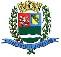 SECRETARIA DE FINANÇAS - CNPJ.01.958.948/0001-17PCA AJUDANTE BRAGA 108 CENTRO SANTA BRANCAData: 02/03/2018 14:49:57Transparência de Gestão Fiscal - LC 131 de 27 de maio 2009	Sistema CECAM (Página: 2 / 2)Empenho	Processo	CPF/CNPJ	Fornecedor	Descrição	Mod. Lic.	Licitação	Valor Empenhado	Valor Liquidado	Valor PagoSANTA BRANCA, 20 de Fevereiro de 2018LUIS FERNANDO DA SILVA BARROSCRC SP-325493/O-3CONTADOR LEGISLATIVO400/0101.254.478-84257- SERVIDOR MUNICIPAL01.01.00.01.31.0001.2001.33903905 - SERVIÇOS TÉCNICOS PROFISSIONAIS01.01.00.01.31.0001.2001.33903905 - SERVIÇOS TÉCNICOS PROFISSIONAIS01.01.00.01.31.0001.2001.33903905 - SERVIÇOS TÉCNICOS PROFISSIONAIS01.01.00.01.31.0001.2001.33903905 - SERVIÇOS TÉCNICOS PROFISSIONAIS01.01.00.01.31.0001.2001.33903905 - SERVIÇOS TÉCNICOS PROFISSIONAIS01.01.00.01.31.0001.2001.33903905.0111000 - GERAL01.01.00.01.31.0001.2001.33903905.0111000 - GERAL01.01.00.01.31.0001.2001.33903905.0111000 - GERAL90/0016.812.771/0001-13425- MARIO HENRIQUE B.R.RODRIGUES MEOUTROS/NÃO/03.246,363.246,363.246,36DISPENSA D/00,00650,000,00260/0   014.443.383/0001-87414 - INOVA MICROS SOL EMINFORMATICA LTD, REF. MANUTENCAO DE REDE, COMPUTADIORES E OPERACAO DE FILMAGENSDISPENSA D/00,00590,000,00DA CAMARA MUNICIPAL CONF CONTRATO 62/201701.01.00.01.31.0001.2001.44905235 - EQUIPAMENTOS DE PROCESSAMENTO DE DADOS01.01.00.01.31.0001.2001.44905235.0111000 - GERAL380/0   068.993.641/0001-28503 - AGIS EQUIPAMENTOS E SERVICOS DE IN, IMPRESSORA HP DESK JET 4676, IMPRESSORA MULTIFUNCIONAL EPSON ECODISPENSA D/00,002.059,010,00TANQUE 495, LICENCA SOFTWARE WINDOWS 10 PROSUBTOTAL----------------------------------------------------------------------------------------------------------3.246,366.545,373.246,36TOTAL----------------------------------------------------------------------------------------------------------3.246,366.545,373.246,36